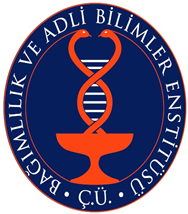 T.C.ÇUKUROVA ÜNİVERSİTESİBAĞIMLILIK VE ADLİ BİLİMLER ENSTİTÜSÜGÖREV TANIM FORMU                                               T.C.ÇUKUROVA ÜNİVERSİTESİBAĞIMLILIK VE ADLİ BİLİMLER ENSTİTÜSÜGÖREV TANIM FORMU                                               ORGANİZASYON BİLGİLERİBİRİM ADIMÜDÜRORGANİZASYON BİLGİLERİÜST YÖNETİCİ/YÖNETİCİLERREKTÖRORGANİZASYON BİLGİLERİGÖREV ÜNVANIENSTİTÜ MÜDÜRÜORGANİZASYON BİLGİLERİYERİNE BAKACAK PERSONELMÜDÜR YARDIMCILARIÇukurova Üniversitesi tarafından belirlenen amaç ve ilkelere uygun olarak; Enstitünün vizyonu ve misyonu doğrultusunda eğitim ve öğretim hizmetlerinin yürütülmesi amacıyla çalışmalar yapar, planlar, yönlendirir, koordine eder ve denetler. 3 yıllığına Rektör tarafından atanır. Görevi bitince yeniden atanabilir.Görevleri:*	2547 Sayılı Yüksek Öğretim Kanununda verilen görevleri yaparak, Enstitü kurullarına başkanlık eder, kurul kararlarının   uygulanmasını sağlar, Enstitü birimleri arasında eşgüdümü ve düzenli çalışmayı sağlar.*	Enstitü misyon ve vizyonunu belirler, bunu Enstitünün tüm çalışanları ile paylaşır, gerçekleşmesi için çalışanları motive eder.*	Her yıl Enstitünün analitik bütçesinin gerekçeleri ile birlikte hazırlanmasını sağlar.*	Taşınırların hukuka uygun olarak temin edilmesini ve etkili, ekonomik, verimli kullanılmasını; kontrollerinin yapılmasını, taşınır kayıt ve kontrol yetkilisi vasıtasıyla kayıtlarının saydam bir şekilde tutulmasını ve hazırlanan yönetim hesabının verilmesini sağlar.*	Enstitünün kadro ihtiyaçlarını hazırlar ve Rektörlük makamına sunar.*.	Enstitünün birimleri üzerinde genel gözetim ve denetim görevi yapar.*.	Enstitüde bilgisayar ve çıktı ortamında bilgi sisteminin oluşmasını sağlar.*	Bilgi sistemi için gerekli olan anketlerin hazırlanmasını ve uygulanmasını sağlar.*	Enstitüde eğitim-öğretimin düzenli bir şekilde sürdürülmesini sağlayarak, eğitim-öğretim ve araştırmalarla ilgili politikalar ve stratejiler geliştirir.*.	Enstitünün idari ve akademik personeli için ihtiyaç duyulan alanlarda kurs, seminer ve konferans gibi etkinlikler düzenleyerek Enstitünün sürekli öğrenen bir organizasyon haline gelmesi için çalışır.*.	Enstitünün kalite geliştirme ve değerlendirme çalışmalarının düzenli bir biçimde yürütülmesini sağlar.*.	Enstitünün eğitim-öğretim sistemiyle ilgili sorunları tespit eder, çözüme kavuşturur, gerektiğinde üst makamlara iletir.*	Eğitim-öğretimde yükselen değerleri takip eder ve Enstitü bazında uygulanmasını sağlar.*.	Enstitüdeki programların akredite edilmesi için gerekli çalışmaların yapılmasını sağlar.*.	Enstitünün stratejik planının hazırlanmasını sağlar.*.	Enstitünün fiziki donanımı ile insan kaynaklarının etkili ve verimli olarak kullanılmasını sağlar.*.	Enstitü yerleşkesinde gerekli güvenlik tedbirlerinin alınmasını sağlar.*	Enstitüyü üst düzeyde temsil eder.*.	Her öğretim yılı sonunda Enstitünün genel durumunun işleyişi hakkında Rektöre rapor verir ve Rektörün alanı ile ilgili vereceği diğer görevleri yapar.*.	Görev ve sorumluluk alanındaki faaliyetlerin mevcut iç kontrol sisteminin tanım ve talimatlarına uygun olarak yürütülmesini sağlar.Çukurova Üniversitesi tarafından belirlenen amaç ve ilkelere uygun olarak; Enstitünün vizyonu ve misyonu doğrultusunda eğitim ve öğretim hizmetlerinin yürütülmesi amacıyla çalışmalar yapar, planlar, yönlendirir, koordine eder ve denetler. 3 yıllığına Rektör tarafından atanır. Görevi bitince yeniden atanabilir.Görevleri:*	2547 Sayılı Yüksek Öğretim Kanununda verilen görevleri yaparak, Enstitü kurullarına başkanlık eder, kurul kararlarının   uygulanmasını sağlar, Enstitü birimleri arasında eşgüdümü ve düzenli çalışmayı sağlar.*	Enstitü misyon ve vizyonunu belirler, bunu Enstitünün tüm çalışanları ile paylaşır, gerçekleşmesi için çalışanları motive eder.*	Her yıl Enstitünün analitik bütçesinin gerekçeleri ile birlikte hazırlanmasını sağlar.*	Taşınırların hukuka uygun olarak temin edilmesini ve etkili, ekonomik, verimli kullanılmasını; kontrollerinin yapılmasını, taşınır kayıt ve kontrol yetkilisi vasıtasıyla kayıtlarının saydam bir şekilde tutulmasını ve hazırlanan yönetim hesabının verilmesini sağlar.*	Enstitünün kadro ihtiyaçlarını hazırlar ve Rektörlük makamına sunar.*.	Enstitünün birimleri üzerinde genel gözetim ve denetim görevi yapar.*.	Enstitüde bilgisayar ve çıktı ortamında bilgi sisteminin oluşmasını sağlar.*	Bilgi sistemi için gerekli olan anketlerin hazırlanmasını ve uygulanmasını sağlar.*	Enstitüde eğitim-öğretimin düzenli bir şekilde sürdürülmesini sağlayarak, eğitim-öğretim ve araştırmalarla ilgili politikalar ve stratejiler geliştirir.*.	Enstitünün idari ve akademik personeli için ihtiyaç duyulan alanlarda kurs, seminer ve konferans gibi etkinlikler düzenleyerek Enstitünün sürekli öğrenen bir organizasyon haline gelmesi için çalışır.*.	Enstitünün kalite geliştirme ve değerlendirme çalışmalarının düzenli bir biçimde yürütülmesini sağlar.*.	Enstitünün eğitim-öğretim sistemiyle ilgili sorunları tespit eder, çözüme kavuşturur, gerektiğinde üst makamlara iletir.*	Eğitim-öğretimde yükselen değerleri takip eder ve Enstitü bazında uygulanmasını sağlar.*.	Enstitüdeki programların akredite edilmesi için gerekli çalışmaların yapılmasını sağlar.*.	Enstitünün stratejik planının hazırlanmasını sağlar.*.	Enstitünün fiziki donanımı ile insan kaynaklarının etkili ve verimli olarak kullanılmasını sağlar.*.	Enstitü yerleşkesinde gerekli güvenlik tedbirlerinin alınmasını sağlar.*	Enstitüyü üst düzeyde temsil eder.*.	Her öğretim yılı sonunda Enstitünün genel durumunun işleyişi hakkında Rektöre rapor verir ve Rektörün alanı ile ilgili vereceği diğer görevleri yapar.*.	Görev ve sorumluluk alanındaki faaliyetlerin mevcut iç kontrol sisteminin tanım ve talimatlarına uygun olarak yürütülmesini sağlar.Çukurova Üniversitesi tarafından belirlenen amaç ve ilkelere uygun olarak; Enstitünün vizyonu ve misyonu doğrultusunda eğitim ve öğretim hizmetlerinin yürütülmesi amacıyla çalışmalar yapar, planlar, yönlendirir, koordine eder ve denetler. 3 yıllığına Rektör tarafından atanır. Görevi bitince yeniden atanabilir.Görevleri:*	2547 Sayılı Yüksek Öğretim Kanununda verilen görevleri yaparak, Enstitü kurullarına başkanlık eder, kurul kararlarının   uygulanmasını sağlar, Enstitü birimleri arasında eşgüdümü ve düzenli çalışmayı sağlar.*	Enstitü misyon ve vizyonunu belirler, bunu Enstitünün tüm çalışanları ile paylaşır, gerçekleşmesi için çalışanları motive eder.*	Her yıl Enstitünün analitik bütçesinin gerekçeleri ile birlikte hazırlanmasını sağlar.*	Taşınırların hukuka uygun olarak temin edilmesini ve etkili, ekonomik, verimli kullanılmasını; kontrollerinin yapılmasını, taşınır kayıt ve kontrol yetkilisi vasıtasıyla kayıtlarının saydam bir şekilde tutulmasını ve hazırlanan yönetim hesabının verilmesini sağlar.*	Enstitünün kadro ihtiyaçlarını hazırlar ve Rektörlük makamına sunar.*.	Enstitünün birimleri üzerinde genel gözetim ve denetim görevi yapar.*.	Enstitüde bilgisayar ve çıktı ortamında bilgi sisteminin oluşmasını sağlar.*	Bilgi sistemi için gerekli olan anketlerin hazırlanmasını ve uygulanmasını sağlar.*	Enstitüde eğitim-öğretimin düzenli bir şekilde sürdürülmesini sağlayarak, eğitim-öğretim ve araştırmalarla ilgili politikalar ve stratejiler geliştirir.*.	Enstitünün idari ve akademik personeli için ihtiyaç duyulan alanlarda kurs, seminer ve konferans gibi etkinlikler düzenleyerek Enstitünün sürekli öğrenen bir organizasyon haline gelmesi için çalışır.*.	Enstitünün kalite geliştirme ve değerlendirme çalışmalarının düzenli bir biçimde yürütülmesini sağlar.*.	Enstitünün eğitim-öğretim sistemiyle ilgili sorunları tespit eder, çözüme kavuşturur, gerektiğinde üst makamlara iletir.*	Eğitim-öğretimde yükselen değerleri takip eder ve Enstitü bazında uygulanmasını sağlar.*.	Enstitüdeki programların akredite edilmesi için gerekli çalışmaların yapılmasını sağlar.*.	Enstitünün stratejik planının hazırlanmasını sağlar.*.	Enstitünün fiziki donanımı ile insan kaynaklarının etkili ve verimli olarak kullanılmasını sağlar.*.	Enstitü yerleşkesinde gerekli güvenlik tedbirlerinin alınmasını sağlar.*	Enstitüyü üst düzeyde temsil eder.*.	Her öğretim yılı sonunda Enstitünün genel durumunun işleyişi hakkında Rektöre rapor verir ve Rektörün alanı ile ilgili vereceği diğer görevleri yapar.*.	Görev ve sorumluluk alanındaki faaliyetlerin mevcut iç kontrol sisteminin tanım ve talimatlarına uygun olarak yürütülmesini sağlar.